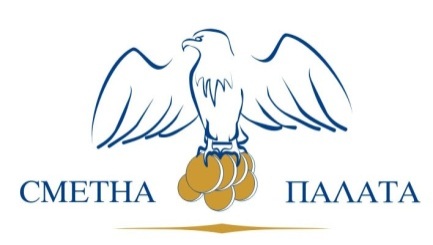 ОДИТЕН ДОКЛАД№ 0400305716за резултатите от извършен финансов одит на Годишния финансов отчет на община Ардино за 2015 г.София, 2016 г.СЪДЪРЖАНИЕЧаст първа	4І. ВЪВЕДЕНИЕ	41. Правно основание за извършване на одита	42. Предмет на одита	43. Елементи на одитирания годишен финансов отчет:	44. Обхват	4ІІ. Отговорност на ръководството на одитираната организация за финансовия отчет	5ІІІ. Отговорност на одитора	5Част втора:  КОНСТАТАЦИИ или База за изразяване на становище	6І. Некоригирани отклонения, които оказват влияние върху достоверността на ГФО	6IІ. Некоригирани отклонения, които не оказват влияние върху достоверността на ГФО	6ІІІ. Отклонения, коригирани по време на одита	7СПИСЪК НА СЪКРАЩЕНИЯТАЕБК – Единна бюджетна класификация;СБО – Сметкоплан на бюджетните организации;ОКИБ – Отчет за касовото изпълнение на бюджета;СЕС-КСФ - Сметки за средства от Европейския съюз на Кохезионния и Структурните фондове към Националния фонд;СЕС -РА - Сметки за средства от Европейския съюз от Разплащателна агенция;СЕС -ДЕС - Отчет за други средства от Европейския съюз ;СЕС-ДМП  - Отчет за средствата по други международни програми;ЗПФ  - Закон за публичните финанси;ДСД - Други сметки и дейности;МФ – Министерство на финансите;ГФО – Годишен финансов отчет;Част първаІ. ВЪВЕДЕНИЕ1. Правно основание за извършване на одитаОдитът е извършен на основание чл. 54 от Закона за Сметната палата, Програмата за одитната дейност на Сметната палата на Република България за 2016 г. и в изпълнение на Заповед № ОД-04-03-057 от 14.04.2016 г. на Тошко Тодоров, заместник-председател на Сметната палата.2. Предмет на одитаПредмет на одита е Годишният финансов отчет (ГФО) на община Ардино за 2015 г.3. Елементи на одитирания годишен финансов отчет: Финансовият одит се извърши на годишния финансов отчет, който включва:3.1. Баланс;3.2. Отчет за приходите и разходите; 	3.3. Отчети за касовото изпълнение на бюджета, сметките за средствата от ЕС и сметките за чужди средства;3.4. Приложение, което съдържа:а) пояснения за прилаганата счетоводна политика;б) подлежаща на оповестяване допълнителна информация за състоянието и изменението на активи, пасиви, приходи и разходи, и задбалансови позиции съгласно съответните указания и стандарти, издавани по реда на чл. 164, ал. 1 и 3 и чл. 170 от ЗПФ;в) информация за изпълнението на показателите по бюджета и сметките за средствата от ЕС, включително и предоставяне на агрегирана информация за касовите разходи по функции и групи съгласно ЕБК и по политики и програми, доколкото информация в такива разрези не се съдържа в отчетите за касовото изпълнение или не е публикувана отделно.4. Обхват Основните области, които са обхванати при изпълнение на одитната задача са:4.1. Проверка на годишните отчети за касово изпълнение на бюджета, на сметките за средствата от Европейския съюз и на сметките за чужди средства относно:съответствие на формата, съдържанието и представянето на отчета с приложимите изисквания; вярно и честно представяне на информацията в отчета, в съответствие с приложимата рамка за финансово отчитане;взаимовръзка между счетоводни сметки от СБО и параграфи от ЕБК за одитираната година.4.2. Проверка на баланса и отчета за приходите и разходите към 31 декември относно: съответствие на отразените в баланса стопански, финансови и счетоводни операции с приложимата рамка за финансово отчитане; вярно и честно представяне на финансовото състояние и имуществото на одитираната организация;последователност при прилаганата счетоводна политика и индивидуален сметкоплан;съответствие на извършената годишна инвентаризация на активите и пасивите и осчетоводяването на резултатите от нея в съответствие с действащото счетоводно законодателство и вътрешни актове на одитираната организация;съответствие на формата, съдържанието, изготвянето и представянето на годишния баланс и приложенията към него с нормативните изисквания.4.3. Проверка на приложенията към Годишния финансов отчет 4.3.1. Пояснения за прилаганата счетоводна политика;4.3.2. Подлежаща на оповестяване допълнителна информация за състоянието и изменението на активи, пасиви, приходи и разходи, и задбалансови позиции съгласно съответните указания и стандарти, издавани по реда на чл. 164, ал. 1 и 3 и чл. 170 от ЗПФ;4.3.3. Информация за изпълнението на показателите по бюджета и сметките за средствата от ЕС, включително и предоставяне на агрегирана информация за касовите разходи по функции и групи съгласно ЕБК и по политики и програми, доколкото информация в такива разрези не се съдържа в отчетите за касово изпълнение или не е публикувана отделно.Приложенията към ГФО са проверени относно съответствието на включената в тях информация със съдържанието на баланса, отчета за приходите и разходите, отчетите за касово изпълнение и други източници на информация, както и с приложимата рамка за финансово отчитане.4.4. Системата за вътрешен контрол в одитираната организацияСистемата за вътрешен контрол е оценена от гледна точка на способността й да осигури изготвянето на финансов отчет, който не съдържа съществени отклонения, независимо дали те се дължат на измама или грешка.ІІ. Отговорност на ръководството на одитираната организация за финансовия отчетРъководството е отговорно за изготвянето и достоверното представяне на информацията в този финансов отчет, в съответствие с приложимата обща рамка за финансово отчитане, както и за функционирането на система за вътрешен контрол, необходима за изготвянето на финансов отчет, който да не съдържа съществени отклонения, независимо дали се дължат на измама или грешка.ІІІ. Отговорност на одитораОтговорността на Сметна палата се свежда до изразяване на независимо одитно становище по този финансов отчет, основаващо се на резултатите от извършения одит. Одитът бе проведен в съответствие със Закона за Сметната палата и основните одитни принципи на Международните стандарти на Върховните одитни институции. Тези стандарти налагат спазване на етичните изисквания, както и одитът да бъде планиран и проведен така, че одиторите да се убедят в разумна степен на увереност, доколко финансовият отчет не съдържа съществени отклонения.Одитът включи изпълнението на процедури с цел получаване на одитни доказателства относно сумите и оповестяванията, представени във финансовия отчет. Избраните процедури са въпрос на независима одитна преценка, включително оценка на рисковете от съществени отклонения във финансовия отчет, независимо дали те се дължат на измама или на грешка. При извършването на тези оценки на риска се взе под внимание системата за вътрешен контрол, свързана с изготвянето и достоверното представяне на финансов отчет, за да се разработят одитни процедури, които са подходящи при тези обстоятелства, но не с цел изразяване на становище относно ефективността на цялостната система за вътрешен контрол на организацията. Одитът също така включи оценка на уместността на прилаганите счетоводни политики и разумността на приблизителните счетоводни оценки, направени от ръководството, както и оценка на цялостното представяне във финансовия отчет.Част втора: 
КОНСТАТАЦИИ или База за изразяване на становищеІ. Некоригирани отклонения, които оказват влияние върху достоверността на ГФО1. Условни задължения – подписани заповеди на запис по проект по договор BG04-02-03-018-014 от 18.08.2015 г. с Министерство на енергетиката, в размер на 146 469 лв., не са осчетоводени по сметка 9299 “Други кредитори по условни задължения“,.Допуснатото отклонение оказва влияние на шифър 0650 ”Задбалансови пасиви” 2. С разходи за основен ремонт за 5 942 лв. е завишена стойността на лек автомобил по сметка 2051 "Леки автомобили". На касова основа, разходите са отчетени неправилно като текущ ремонт по подпараграф 10-30 "Разходи за текущ ремонт", вместо по параграф 51-00 „Основен ремонт на дълготрайни материални активи“.Не е спазена ЕБК за 2015 г.Допуснатото отклонение оказва влияние на Отчета за касовото изпълнение на бюджета.3. В СОУ с. Бял Извор не е извършена инвентаризация на разчетите.Допуснатото отклонение е по характер.IІ. Некоригирани отклонения, които не оказват влияние върху достоверността на ГФО1. Капиталови дарения в натура от чужбина в размер на 17 123 лв., неправилно са осчетоводени по сметка 7472 "Получени капиталови помощи и дарения от други държави" (13 826 лв.) и 7992 „Увеличение на нефинансови дълготрайни активи от други събития“ (3 296 лв.), вместо по сметка 7474 "Получени капиталови помощи и дарения в натура от други държави" Не е спазен СБО.2. При обобщаване на финансовия отчет е допусната техническа грешка, като разходи за стипендии в размер на 1 344 лв. неправилно са отразени по сметка 6441 "Субсидии и други текущи трансфери за нефинансови предприятия", вместо по сметка 6411"Разходи за стипендии за местни лица". 3. През предходни отчетни периоди, урегулиран поземлен имот ведно със изградена върху него жилищна сграда с обща балансова стойност - 1 823 лв. е осчетоводен по сметка 2201 „Земи гори и трайни насаждения“ в отчетна група „ДСД“, вместо сградата и прилежащата земя да бъдат заведени съответно по сметки 2032 „Жилищни сгради, общежития и апартаменти“ и 2010 “Прилежащи към сгради и съоръжения земи“ в отчетна група „Бюджет“.В резултат на това през 2015 г. при продажбата на имота (земя и сграда), същият е  отписан от сметка 2201 „Земи гори и трайни насаждения, а приходите в размер на 12 159 лв. са отчетени на касова и начислена основа като приходи от продажба на сграда.Не са спазени указанията на МФ, дадени в т. 19 от ДДС № 14 от 2013 г.4. Разходи за основен ремонт на сгради на организации с нестопанска цел - джамия, обредни домове, които не са общинска собственост, в размер на 87 122 лв., неправилно са осчетоводени по сметка 6458 ”Приписани капиталови трансфери за нестопански организации”, вместо по сметка 6457 ”Капиталови трансфери в натура за нестопански организации". Не е спазен СБО.5. Разходи за основен ремонт на гробищен парк- общинска собственост, в размер на 6 009 лв., неправилно са осчетоводени по сметка 6458 ”Приписани капиталови трансфери за нестопански организации”, вместо по сметка 6076 ”Основен ремонт на инфраструктурни обекти чрез външни доставки”.Не е спазен СБО.ІІІ. Отклонения, коригирани по време на одитаНе са коригирани отклонения.	 Настоящият одитен доклад е изготвен в 2 еднообразни екземпляра, по един за община Ардино и един за Сметната палата и е неразделна част от одитното становище. В подкрепа на констатациите са събрани 8 броя одитни доказателства, които заедно с работните документи, отразяващи отделните етапи на одитния процес, се намират в Сметната палата. При необходимост можете да се запознаете с тяхното съдържание на адрес: гр. Кърджали, бул. „България“ № 41, ет. 6, ИРМ Кърджали.ОПИС НА ОДИТНИТЕ ДОКАЗАТЕЛСТВА КЪМ ОДИТЕН ДОКЛАД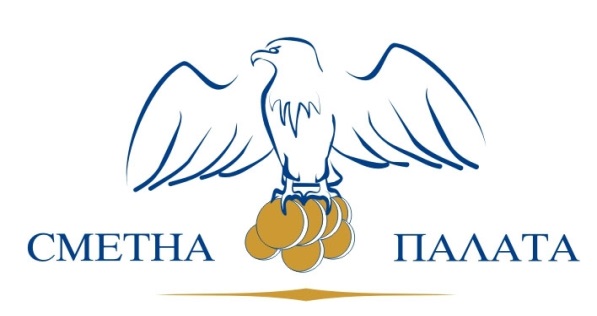 ОДИТНО СТАНОВИЩЕ ЗА ЗАВЕРКА БЕЗ РЕЗЕРВИ на Годишния финансов отчет на община Ардино за 2015 г.София, 2016 г.  Настоящото одитно становище е изготвено на основание чл. 54, ал. 8 от Закона за Сметната палата и отразява резултатите от извършения финансов одит на годишния финансов отчет на община Ардино за 2015 г.Резултатите от извършения от Сметна палата финансов одит, представени в Одитен доклад № 0400305716, предоставят достатъчна и подходяща база за изразеното одитно становище.Независимо одитно становищеСметна палата изразява становище, че финансовият отчет дава вярна и честна представа за финансовото състояние и имуществото на община Ардино към 31 декември 2015 година, в съответствие с приложимата обща рамка за финансово отчитане.Финансовият отчет на община Ардино за 2015 г. се заверява без резерви.№Одитни доказателстваБрой страници1.Запис на заповед и Решение на Общински съвет Ардино;Работен документ № 2.17.11 за записите на заповед в община Ардино към 31.12.2015 г.42.Платежно нареждане от 22.05.2015 г.; Фактури от 22.05.2015 г.; Работен документ№ 2.12.1 за проверка на взаимовръзките между разходните счетоводни сметки от Сметкоплана на бюджетните организации (СБО) и разходните параграфи на Единната бюджетна класификация (ЕБК) Бюджет83.Констативен протокол; Работен документ № 2.9.3. за извършена процедура относно проведена годишна инвентаризация към 31.12.2015 г. в община Ардино, СОУ“Христо Смирненски“ с.Бял извор; Работен документ № 2.17.10 за проверка на извършена годишна инвентаризация в община Ардино към 31.12. 2015 г.94.Платежно нареждане от 28.04.2015 г.; Фактура 24.04.2015 г.; 25.Разходен касов ордер от 18.04.2015 г.; Разходен касов ордер от 09.12.2015 г.;26.Извлечение от сметка от 24.03.2015 г. и от 27.03.2015 г.; Работен документ № 2.17.8 за процедури по същество (тестове на детайлите)  в област имущество297.Извлечение по аналитични партиди на сметка 6548; Ведомост по аналитични партиди за основен ремонт; Фактура от 19.05.2015 г.; Фактура от 07.07.2015 г.; Фактура от 04.03.2015 г.; Фактури от 30.06.2015 г.; Фактура от 10.07.2015 г.; Фактура от 10.07.2015 г.                                                                 Работен документ № 2.17.1 за планираните и извършени капиталови разходи по бюджета на община Ардино за периода от 01.01.2015 г. до 31.12.2015 г./Бюджет и СЕС/228.Извлечение от аналитични партиди на сметка 6458; Платежно нареждане от 12.06.2015 г.; Платежно нареждане от 20.05.2015 г. ;Фактура от 10.07.2015 г.; Фактура от 18.11.2015 г.; Платежни нареждания от 18.11.2015 г.; Платежно нареждане от 09.10.2015 г.;Фактура от 30.06.2015 г.;Ведомост за изплащане на възнаграждения по наряд за м.май; Фактура от 10.07.2015 г.; Фактура от 20.05.2015 г.; Фактура от 24.04.2015 г. ;Фактура от 12.06.2015 г.; Фактура от м. август 2015 г.; Фактура от м. декември 2015 г.11